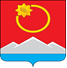 АДМИНИСТРАЦИЯ ТЕНЬКИНСКОГО ГОРОДСКОГО ОКРУГАМАГАДАНСКОЙ ОБЛАСТИП О С Т А Н О В Л Е Н И Е       14.10.2019 № 282-па                  п. Усть-ОмчугО Перечне должностей муниципальной службы администрации Тенькинского городского округа Магаданской области, при назначении на которые граждане и при замещении которых муниципальные служащие обязаны представлять сведения о своих доходах, об имуществе и обязательствах имущественного характера, а также сведения о доходах, об имуществе и обязательствах имущественного характера своих супруги (супруга) и несовершеннолетних детей, а также при замещении которых муниципальные служащие обязаны представлять сведения о своих расходах, а также о расходах своих супруги (супруга) и несовершеннолетних детей 	В соответствии с Федеральными законами от 02 марта 2007 № 25-ФЗ         «О муниципальной службе в Российской Федерации», от 25 декабря 2008 г. № 273-ФЗ «О противодействии коррупции», Указом Президента Российской Федерации от 18 мая 2009 г. № 557 «Об утверждении перечня должностей федеральной государственной службы, при замещении которых федеральные государственные служащие обязаны представлять сведения о своих доходах, об имуществе и обязательствах имущественного характера, а также сведения о доходах, об имуществе и обязательствах имущественного характера своих супруги (супруга) и несовершеннолетних детей», Законом Магаданской области от 2 ноября . № 900-ОЗ «О муниципальной службе в Магаданской области», администрация Тенькинского городского округа Магаданской области п о с т а н о в л я е т:1. Утвердить прилагаемый Перечень должностей муниципальной службы администрации Тенькинского городского округа Магаданской области, при назначении на которые  граждане  и при замещении которых муниципальные служащие обязаны представлять сведения о своих доходах, об имуществе и обязательствах имущественного характера, а также сведения о доходах, об имуществе и обязательствах имущественного характера своих супруги (супруга) и несовершеннолетних детей, а также при замещении которых муниципальные служащие обязаны представлять сведения  о своих расходах, а также о расходах своих супруги (супруга) и несовершеннолетних детей. 2. Сведения, указанные в пункте 1 настоящего постановления, представляются в отдел по организационному и информационному обеспечению администрации Тенькинского городского округа Магаданской области.В случае назначения гражданина на должность муниципальной службы и при ее замещении в структурном подразделении администрации Тенькинского городского округа Магаданской области, обладающего статусом юридического лица, сведения подаются в соответствующее структурное подразделение администрации Тенькинского городского округа Магаданской области.3. Структурным подразделениям администрации Тенькинского городского округа Магаданской области, обладающих статусом юридического лица - управлению образования и молодежной политики, комитету по управлению муниципальным имуществом, утвердить своими локальными актами соответствующий перечень должностей муниципальной службы при назначении на которые  граждане  и при замещении которых муниципальные служащие обязаны представлять сведения о своих доходах, об имуществе и обязательствах имущественного характера, а также сведения о доходах, об имуществе и обязательствах имущественного характера своих супруги (супруга) и несовершеннолетних детей, а также при замещении которых муниципальные служащие обязаны представлять сведения  о своих расходах, а также о расходах своих супруги (супруга) и несовершеннолетних детей.4. Отделу по организационному и информационному обеспечению администрации Тенькинского городского округа Магаданской области обеспечить ознакомление муниципальных служащих администрации Тенькинского городского округа с настоящим постановлением.5. Признать утратившим силу:- постановление администрации Тенькинского городского округа Магаданской области от 26.10.2017 № 356-па «О Перечне должностей муниципальной службы администрации Тенькинского городского округа  Магаданской области, при назначении на которые  граждане  и при замещении которых муниципальные служащие обязаны представлять сведения о своих доходах, об имуществе и обязательствах имущественного характера, а также сведения о доходах, об имуществе и обязательствах имущественного характера своих супруги (супруга) и несовершеннолетних детей, а также при замещении которых муниципальные служащие обязаны представлять сведения  о своих расходах, а также о расходах своих супруги (супруга) и несовершеннолетних детей»;                                                                                                                                           - постановление администрации Тенькинского городского округа Магаданской области от 18.01.2018 № 12-па «О внесении изменений в постановление администрации Тенькинского городского округа Магаданской области от 26.10.2017 № 356-па «О Перечне должностей муниципальной службы администрации Тенькинского городского округа  Магаданской области, при назначении на которые  граждане  и при замещении которых муниципальные служащие обязаны представлять сведения о своих доходах, об имуществе и обязательствах имущественного характера, а также сведения о доходах, об имуществе и обязательствах имущественного характера своих супруги (супруга) и несовершеннолетних детей, а также при замещении которых муниципальные служащие обязаны представлять сведения  о своих расходах, а также о расходах своих супруги (супруга) и несовершеннолетних детей».                                                                                                                                           6. Настоящее постановление вступает в силу после его официального опубликования (обнародования).7. Контроль за исполнением настоящего постановления оставляю              за собой.Глава Тенькинского городского округа 				          И.С. Бережной Утвержденпостановлением администрации Тенькинского городского округаМагаданской области      от 14.10.2019 № 282-паПереченьдолжностей муниципальной службы администрации Тенькинского городского округа  Магаданской области, при назначении на которые граждане и при замещении которых муниципальные служащие обязаны представлять сведения о своих доходах, об имуществе и обязательствах имущественного характера, а также сведения о доходах, об имуществеи обязательствах имущественного характера своих супруги (супруга)и несовершеннолетних детей, а также при замещении которых муниципальные служащие обязаны представлять сведения  о своих расходах, а также о расходах своих супруги (супруга)и несовершеннолетних детей1. Высшие должности:1.1. первый заместитель главы администрации Тенькинского района;1.2. заместитель главы администрации Тенькинского городского округа по вопросам социальной политики;1.3. заместитель главы администрации Тенькинского городского округа, руководитель комитета финансов.2. Главные должности:2.1. руководитель комитета по управлению муниципальным имуществом;2.2. руководитель комитета жилищно-коммунального хозяйства, дорожного хозяйства и жизнеобеспечения;2.3. руководитель комитета экономики и стратегического развития территории;2.4. руководитель управления образования и молодежной политики;2.5. управляющий делами.3. Ведущие должности:3.1. заместитель руководителя комитета жилищно-коммунального хозяйства, дорожного хозяйства и жизнеобеспечения, начальник отдела жилищно-коммунального хозяйства и благоустройства;3.2. заместитель руководителя комитета экономики и  стратегического развития территории, начальник отдела  прогнозирования и закупок;3.3. начальник правового отдела;3.4. начальник отдела по организационному и информационному обеспечению;3.5. начальник отдела бухгалтерского учета и отчетности – главный бухгалтер;3.6. начальник отдела муниципального контроля;3.7. начальник архивного отдела;3.8. начальник отдела записи актов гражданского состояния;3.9. начальник отдела по делам гражданской обороны и чрезвычайным ситуациям;3.10. начальник отдела культуры;3.11. начальник отдела архитектуры, градостроительства и дорожного хозяйства комитета жилищно-коммунального хозяйства, дорожного хозяйства и жизнеобеспечения;3.12. начальник отдела инвестиционной политики и потребительского рынка комитета экономики и стратегического развития территории;3.13. заместитель начальника отдела бухгалтерского учета и отчетности – главного бухгалтера;3.14. консультант отдела по организационному и информационному обеспечению.4. Старшие должности:4.1. главный специалист по организации закупок отдела прогнозирования и закупок комитета экономики и стратегического развития территории;4.2. главный специалист по вопросам предоставления жилищных субсидий отдела инвестиционной политики и потребительского рынка комитета экономики и стратегического развития территории;4.3. главный специалист – муниципальный инспектор отдела муниципального контроля;4.4. главный специалист отдела архитектуры, градостроительства и дорожного хозяйства комитета ЖКХ, дорожного хозяйства и жизнеобеспечения4.5. ведущий специалист – муниципальный жилищный инспектор отдела муниципального контроля;4.6. ведущий специалист отдела архитектуры, градостроительства и дорожного хозяйства комитета ЖКХ, дорожного хозяйства и жизнеобеспечения.__________________